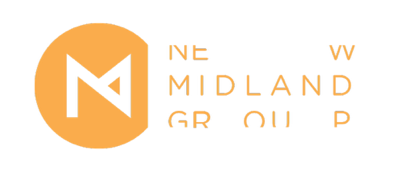 New Midland Group Equal Opportunities Monitoring FormWe are collecting this data because we have a commitment to reflecting diversity in our consortium, and to creating an inclusive, safe, and supportive environment. This data helps us to evaluate the effectiveness and fairness of our recruitment and selection procedures. This information will be kept separate from your application form and will be treated in the strictest confidence.  Which of the following best describes your gender identity?FemaleMaleNon-binaryIf you prefer to use another term, please let us know here…_______________Prefer not to say 
What is your age?0-1920-3435-4950-6465+Prefer not to say
Do you have a long-term health condition, or identify as a d/Deaf or disabled person? YesNoPrefer not to say
Which of the following best describes your ethnicity?ArabBlack AfricanBlack CaribbeanAnother Black background
IndianPakistaniBangladeshiChineseAnother Asian background
White & AsianWhite & Black AfricanWhite & Black CaribbeanAnother Mixed background
White BritishWhite IrishGypsy or Irish TravellerAnother White background
Another ethnic group, please let us know here…
_______________Prefer not to say

Where did you hear about this opportunity? Arts JobsA-NNew Midland Group’s websiteBacklit’s websiteOne Thoresby Street’s website Primary’s websiteSocial mediaOther (please detail)… _________________